FRIDAY, 27TH MarchGOOD MORNING! 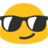 How are you today? Are you OK? Danes se boste prelevili…in sicer v pisatelje.V učbeniku na str. 61/7 si pomagaj z opornimi vprašanji in v zvezek sestavi zgodbo z naslovom:Želim ti obilo pisateljskega navdiha. Preseneti me, saj si želim prebrati odlično strašljivo zgodbo!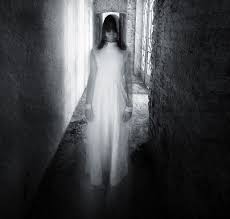 Pa lep vikend ti želim,                                                                                                     učiteljica Mojca